проект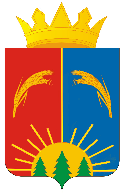 ДУМА ЮРЛИНСКОГО МУНИЦИПАЛЬНОГО ОКРУГА ПЕРМСКОГО КРАЯРЕШЕНИЕ17.02.2023                                                                                                № ______В соответствии со статьей 31 Федерального закона от 06.10.2003 № 131-ФЗ «Об общих принципах организации местного самоуправления в Российской Федерации», частью 12 статьи 22 Федерального Закона от 29.12.2012 № 273-ФЗ «Об образовании в Российской Федерации», Законом Пермского края от 21.12.2015 № 584-ПК «О порядке назначения и проведения опроса граждан в муниципальных образованиях Пермского края», Порядком назначения и проведения опроса граждан на территории Юрлинского муниципального округа Пермского края, утвержденным решением Думы Юрлинского муниципального округа Пермского края от 30.06.2020 № 101 с целью выявления мнения жителей Юрлинского муниципального округа и его учёта при принятии решения о закрытии структурного подразделения МБОУ «Юрлинская средняя школа им.Л.Барышева» «Детский сад «Светлячок» Дума Юрлинского муниципального округа Пермского края РЕШАЕТ:        1. Назначить опрос граждан, проживающих и имеющих регистрацию по месту пребывания на территории Юрлинского муниципального округа в с. Юрла, обладающих избирательным правом и включённым в список участников опроса. 2. Провести опрос граждан 10.03.2023 года.3. Утвердить следующую формулировку вопроса, предлагаемого при проведении опроса:- «Согласны ли Вы на закрытие структурного подразделения МБОУ «Юрлинская средняя школа им.Л.Барышева» «Детский сад «Светлячок»?».4. Утвердить численный и персональный состав комиссии по проведению опроса граждан согласно приложению 1 к настоящему решению.5. Утвердить методику проведения опроса граждан согласно приложению 2 к настоящему решению путём заполнения гражданами опросного листа в пункте опроса, расположенного по адресу: с.Юрла, ул.Коммунаров, д.21/1.6. Утвердить форму опросного листа согласно приложению 3 к настоящему решению.7. Установить минимальную численность жителей Юрлинского муниципального округа Пермского края, участвующих в опросе - 30 чел.8. Уведомить граждан о проведении опроса не менее чем за 10 календарных дней до начала его проведения путем размещения объявлений по адресу с.Юрла, ул. Коммунаров, д.21/1 и с.Юрла, ул.Пионеров, д.5.9. Финансирование мероприятий по проведению опроса граждан в части затрат на приобретение расходных материалов для подготовки опросных листов обеспечивается за счёт сметы Управления образования администрации Юрлинского муниципального округа Пермского края.	10. Направить настоящее решение в Администрацию Юрлинского муниципального округа Пермского края, прокуратуру Юрлинского района.11. Возложить контроль за исполнением данного решения на постоянную комиссию по социальным вопросам Думы Юрлинского муниципального округа.	12. Опубликовать данное решение в информационном бюллетене «Вестник Юрлы» и разместить на официальном сайте Юрлинского муниципального округа в сети «Интернет».13. Настоящее решение вступает в силу со дня его официального опубликования. Председатель Думы Юрлинскогомуниципального округа Пермского края                                                 А.И. ПикулевГлава муниципального округа-глава администрации Юрлинскогомуниципального округа Пермского края                                              Т.М. МоисееваПриложение 1к решению Думы Юрлинского муниципального округа Пермского краяот ____________ № _____Численный и персональный состав комиссиипо проведению опроса граждан	1.Нассонова Н.Е. – председатель комиссии, и.о.начальника Управления образования администрации Юрлинского муниципального округа	2. Дёмина О.А.- секретарь комиссии, главный специалист управления образования администрации Юрлинского муниципального округа	3.Половников А.В. – член комиссии, директор МБОУ «Юрлинская средняя школа им.Л.Барышева»Приложение 2к решению Думы Юрлинского муниципального округа Пермского краяот ___________ № _____МЕТОДИКАпроведения опроса гражданОпрос граждан по вопросу закрытия структурного подразделения МБОУ «Юрлинская средняя школа им.Л.Барышева» «Детский сад «Светлячок» (далее – опрос) проводится на территории с.Юрла, в здании структурного подразделения «Детский сад «Светлячок» по адресу: Юрлинский район, с.Юрла, ул. Коммунаров , д.21/1; Опрос проводится комиссией по проведению опроса граждан (далее – Комиссия), состав которой утвержден решением Думы Юрлинского муниципального района, с 16:00 час. до 19:00 час. по местному времени 10.03.2023 г.Опрос проводится членами Комиссии.О проведении опроса граждане уведомляются не менее чем за 10 календарных дней до начала его проведения путем размещения объявления по адресам с.Юрла, ул. Коммунаров, д.21/1 и с.Юрла, ул.Пионеров, д.5Опрос проводится путем заполнения гражданином опросного листа, форма которого утверждена решением Думы Юрлинского муниципального округа Пермского края.Опросный лист выдается гражданину по предъявлению паспорта или иного документа удостоверяющего личность.При получении опросного листа гражданин расписывается в заранее сформированном списке участников опроса, в котором содержатся его личные данные: фамилия, имя, отчество, год рождения, место жительства.В случае отсутствия личных данных гражданина в списке участников опроса членом Комиссии, находящимся в месте проведения опроса, принимается решение о включении таких данных в список участников опроса.Заполненные опросные листы передаются лицам, проводящим опрос, а далее в Комиссию.Результаты опроса оформляются протоколом о результатах опроса граждан, достоверность которого заверяется подписями председателя, секретаря и членов Комиссии, по форме, являющейся приложением к настоящей методике.ФормаПриложениек методике проведения опроса гражданПРОТОКОЛо результатах опроса граждан по вопросу закрытия структурного подразделения МБОУ «Юрлинская средняя школа им.Л.Барышева» «Детский сад «Светлячок»Юрлинский район,Населённый пункт_с.Юрла	«	» ________2023годаКомиссией по проведению опроса граждан (далее – Комиссия) в с.Юрла Юрлинского  муниципального округа Пермского края «	»__________2023г. проведен опрос граждан по вопросу закрытия структурного подразделения МБОУ «Юрлинская средняя школа им.Л.Барышева» «Детский сад «Светлячок»Настоящий протокол составлен на основании решения Думы Юрлинского муниципального округа от «___»__________20___г «О назначении опроса граждан по вопросу закрытия структурного подразделения МБОУ «Юрлинская средняя школа им.Л.Барышева» «Детский сад «Светлячок»  Комиссией в составе:Председатель комиссии:Нассонова Н.Е. – и.о. начальника Управления образования администрации Юрлинского муниципального округаСекретарь комиссии:Дёмина О.А.- главный специалист Управления образования администрации Юрлинского муниципального округаЧлены комиссии:Половников А. В.- директор МБОУ «Юрлинская средняя школа им.л.Барышева» Гражданам было предложено ответить на следующий вопрос:1. «Согласны ли Вы на закрытие структурного подразделения МБОУ «Юрлинская средняя школа им.Л.Барышева» «Детский сад «Светлячок»?»Комиссия установила:РЕШЕНИЕ КОМИССИИ: признать опрос состоявшимсяпризнать опрос не состоявшимсяРЕЗУЛЬТАТ ОПРОСА:В соответствии с проведенным опросом население:	С.Юрла(наименование населенного пункта)одобрило/ не одобрило закрытие структурного подразделения МБОУ «Юрлинская средняя школа им.Л.Барышева» «Детский сад «Светлячок».Председатель комиссии:	Нассонова Н.Е.Секретарь комиссии	 Дёмина О.А.Член комиссии:								Половников А.В. ФормаПриложение 3к решению Думы Юрлинского муниципального округа Пермского краяот ___________ № _____Опросный лист №___С.Юрла Дума Юрлинского муниципального округа Пермского края проводит опрос граждан, проживающих на территории с.Юрла.Просим Вас принять участие в данном исследовании и заранее благодарим за искренность Ваших ответов.Вопрос:«Согласны ли Вы на закрытие структурного подразделения МБОУ «Юрлинская средняя школа им.Л.Барышева» «Детский сад «Светлячок»?Да                                                                            НетСпасибо за Ваш ответ!О назначении опроса граждан по вопросу закрытия структурного подразделения МБОУ «Юрлинская средняя школа им.Л.Барышева» «Детский сад «Светлячок»Общее число граждан, имеющих право на участие в опросеЧисло граждан, принявших участие в опросеЧисло записей в опросном списке, оказавшихся недействительнымиЧисло опросных листов, признанных недействительнымиКоличество голосов, поданных за вопрос, вынесенный на опросКоличество голосов, поданных против вопроса, вынесенного на опрос